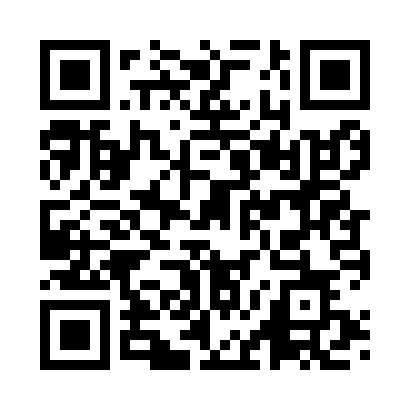 Prayer times for Artana, ItalyWed 1 May 2024 - Fri 31 May 2024High Latitude Method: Angle Based RulePrayer Calculation Method: Muslim World LeagueAsar Calculation Method: HanafiPrayer times provided by https://www.salahtimes.comDateDayFajrSunriseDhuhrAsrMaghribIsha1Wed4:166:131:206:208:2810:172Thu4:146:111:206:218:2910:193Fri4:126:101:206:218:3110:214Sat4:106:081:206:228:3210:235Sun4:086:071:206:238:3310:256Mon4:066:061:206:248:3410:277Tue4:036:041:206:248:3610:288Wed4:016:031:206:258:3710:309Thu3:596:021:206:268:3810:3210Fri3:576:011:196:268:3910:3411Sat3:555:591:196:278:4010:3612Sun3:535:581:196:288:4110:3813Mon3:515:571:196:288:4310:4014Tue3:495:561:196:298:4410:4215Wed3:475:551:196:308:4510:4316Thu3:455:541:196:308:4610:4517Fri3:435:531:206:318:4710:4718Sat3:425:521:206:328:4810:4919Sun3:405:511:206:328:4910:5120Mon3:385:501:206:338:5010:5321Tue3:365:491:206:348:5110:5422Wed3:345:481:206:348:5210:5623Thu3:335:471:206:358:5310:5824Fri3:315:461:206:358:5411:0025Sat3:295:451:206:368:5511:0126Sun3:285:451:206:378:5611:0327Mon3:265:441:206:378:5711:0528Tue3:255:431:206:388:5811:0629Wed3:235:421:216:388:5911:0830Thu3:225:421:216:399:0011:1031Fri3:205:411:216:399:0111:11